Fresh Perspectives: Social Research on Anti-Microbial ResistanceA Work-In-Progress Symposium and Networking Event10 September 2018, British Academy, London UK.Call for Abstracts and ParticipationAddressing antimicrobial resistance requires inputs from across the academy. Social researchers are contributing in a range of ways to understanding and responding to AMR, and in so-doing are opening up spaces for interpreting the ways AMR knowledge and action are co-constructed. The application of social theory to AMR has the potential to enrichen our repertoire of responses to this complex issue.This symposium brings together researchers who are attending to ‘the social’ in AMR, including anthropologists, sociologists, historians, geographers, artists, philosophers, science and technology studies scholars and other related researchers. While many are engaged in productive interdisciplinary work within their everyday research, this symposium presents an opportunity for concentration on disciplinary work within the social sciences and humanities. Formulated as a work-in-progress event, attendees will exchange ideas about approaches and theory that have been developed and applied in their on-going social research on AMR. Presentations and discussions will focus on four themes, which have been described by the Anti-Microbials In Society Hub as ways to link together core literature and theory that can be applied to AMR: Care; Ecologies; Pharmaceuticals and Markets; and Knowledge. APPLICATIONS ARE OPEN for the following forms of participation:Oral presentations – within one of the themes listed abovePoster presentations – within or beyond the themes listed aboveAttendance – including participation in thematic breakout groupTimelines:Abstracts for oral/poster presentations and funding application deadline: 16 May 2018 5pm BSTOutcomes of oral/poster applications: 1 June 2018Advertise speakers and call for participation repeated: 8 June 2018Participation and funding application deadline: 6 July 2018Outcomes of participation applications: 27 July 2018Application form:Please complete either the oral/poster presentation application form or the attendance only application form. Please include your picture pasted into this document rather than attaching it. Please send this application form back to AnthropologyAMR@lshtm.ac.uk by 16 May 2018 for oral/poster presentation participation, or by 06 July 2018 for attendance participation.Priority:Delegate places will be given preferentially to social science researchers. For oral/poster participants, successful abstracts for presentations will describe approaches and/or findings that are clearly rooted in social theory.Funding:Funding, provided by an Economic & Social Research Council grant, is available to support the travel and accommodation of speakers and attendees. Please note, as funding is limited, and the conference may not be able to support all requests for support. Preference will be given to social science researchers embedded in projects within the UK Research Council’s AMR Initiative. The conference is also keen to fund the participation of junior researchers.Questions/Further information:Please contact AnthropologyAMR@lshtm.ac.uk if you have any questions regarding the application of the Work-In-Progress Symposium and Networking Event.Email:		AnthropologyAMR@lshtm.ac.ukWebsite:	www.antimicrobialsinsociety.org/symposiumTwitter:	@AnthroAMRSYMPOSIUM PARTICIPATION: PLEASE SUBMIT IF YOU WOULD LIKE TO ATTEND THE SYMPOSIUM. THE FORM FOR GIVING AN ORAL PRESENTATION OR PRESENTING A POSTER IS IN A SEPARATE DOCUMENT.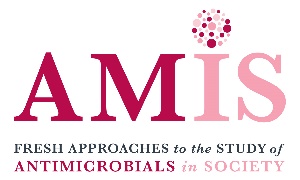 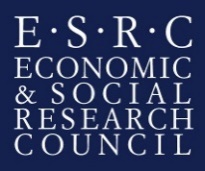 Full nameInstitutionEmail addressAcademic / Non-Academic Career stageDoctoral student				Early-Career (≤7 years post doc)			Mid-Career (≤15 years post doc)			Senior-Career (15+ years post doc)		Non-Academic					Research disciplineSummary of research interests in antimicrobial resistance (100 words, for conference booklet)Which breakout group would you be best placed to participate in? Please indicate order of preference from 1 (highest) to 4 (lowest)Care					_____Ecologies				_____Pharmaceuticals and Markets		_____Knowledge				_____What funding are you applying for?Day only 					Day plus accommodation for one night: 9th September	 	or	10th September	Day plus accommodation for two nights (International Only): 9th September and 10th September		Train travel 					(Please state where you will be travelling from? ___________________)International travel				(Please state where you will be travelling from? ___________________)Please specify any dietary or accessibility requirementsProfile picture(jpg preferably)